DOKUZ EYLÜL ÜNİVERSİTESİHEMŞİRELİK FAKÜLTESİ 2019-2020 EĞİTİM-ÖĞRETİM YILI İLK KAYIT İŞLEMLERİFakültemize kayıt hakkı kazanan adayların kesin kayıtları19-23 Ağustos 2019 tarihlerinde Hemşirelik Fakültesi Dekanlık Binasında şahsen veya noter ile atanan kanuni temsilciler tarafından yapılacaktıre-devlet üzerinden kayıt yapılmayacaktırAşağıda kayıt için gerekli belgeleri eksik olan öğrencilerimizin kayıtlarıyapılamayacaktır.SAĞLIK KURULU RAPORU:Tam teşekküllü devlet hastanelerinden veya üniversite hastanelerinden alınmış; eğitim süresince ve daha sonrasında bu mesleği yürütmeyi engelleyecek fiziki ve ruhsal engeli olmadığını belgeleyen sağlık kurulu raporu (heyet raporu)ÖSYS SONUÇ BELGELERİ:  Fakültemize yerleştiğinizi gösterir belgeYKS ve Yerleştirme Puanlarını gösterir belgeAŞI KARTI FOTOKOPİSİ: Kronik HBV ve HCV enfeksiyonlarının bulaşma riskinin sağlık çalışanları arasında genel toplumdan daha yüksek olması nedeniyle öğrencilerin kronik HBV ve HCV enfeksiyonları yönünden taranması, bağışıklığı olmayanlara HBV aşısı uygulanması gerekmektedir. Akut HAV enfeksiyonunun ileri yaşlarda daha ağır seyretmesi nedeniyle öğrencilerimize hepatit A aşısının da uygulanması önerilmektedir. Bu nedenle aşı kartı fotokopisi bulunmayan öğrencilerin yukarıda adı geçen aşıların uygulandığını gösterir bir belge getirmeleri gerekmektedir.LİSE DİPLOMASI veya GEÇİCİ MEZUNİYET BELGESİ (Belgenin aslı olmalıdır) NÜFUS CÜZDANININ ARKALI-ÖNLÜ FOTOKOPİSİ4,5X6 CM BOYUTUNDA 6 ADET FOTOĞRAF: Fotoğrafların arkasına tükenmez kalem ile öğrenci numarası ve adı – soyadının yazılması gerekmektedir (Dolma kalem veya pilot kalem kullanmayınız).KAYIT SİLDİRME BELGESİ: Aynı düzeyde diğer bir fakülte/yüksekokulda örgün ve ikinci öğretim programına kayıtlı öğrencilerin ilgili yükseköğretim kurumundan kayıtlarını sildirdiklerine ilişkin belge (Belgenin aslı olmalıdır)FAKÜLTEMİZ TARAFINDAN DOLDURULMASI İSTENİLEN DİĞER BELGELER (İngilizce hazırlık eğitimi istek formu): İlgili form öğrencilerimiz tarafından mavi tükenmez kalem ile doldurulup kayıt esnasında kayıt sorumlusuna teslim edilmesi gerekmektedir. Yabancı dil (İngilizce) hazırlık sınıfında öğrenim görmek isteyen öğrencilerimizin,  Yabancı Diller Yüksekokulu tarafından düzenlenecek olan seviye belirleme sınavına katılmaları gerekmektedir.Yabancı dil (İngilizce) hazırlık eğitimine katılmak istemeyip 1. sınıfa kayıtlanan öğrencilerimizin 30.09.2019 Pazartesi günü saat 10.00’ da yapılacak olan İngilizce dersi muafiyet sınavına katılmaları gerekmektedir.Kayıt işlemleri sonunda kayıt masasına teslim edilecek olan Yabancı dil (İngilizce) hazırlık eğitimi istek formunda değişiklik yapılmayacaktır.            Ek 1-Yabancı Dil (İngilizce) Hazırlık Eğitimi Talep Formu (4. Sayfada yer almaktadır)YABANCI DİL (İNGİLİZCE) HAZIRLIK EĞİTİMİ İLE İLGİLİ ÖNEMLİ AÇIKLAMALAR	Yabancı Dil (İngilizce) Hazırlık sınıfında öğrenim görmek isteyen veya istemeyen öğrencilerimiz ekte gönderilen ve konuya ilişkin seçimlerini belirten dilekçeyi kayıt işlemleri esnasında (19-23 Ağustos 2019 tarihlerinde) kayıt evrakları ile birlikte teslim edecek olup, evrak tesliminden sonra seçime ilişkin değişiklik talebi yapamayacaklardır.Yabancı Dil (İngilizce) Hazırlık sınıfında öğrenim görmek istediği yönünde dilekçe veren öğrencilerimizin Yabancı Diller Yüksekokulu tarafından yapılacak olan Yabancı Dil Seviye Tespit Sınavına girmesi zorunludur. Öğrencilerimiz sınava ilişkin bilgileri Yabancı Diller Yüksekokulu internet sitesinden (www.ydy.deu.edu.tr) öğreneceklerdir.  2019-2020 eğitim – öğretim yılında Yabancı Dil (İngilizce) Hazırlık sınıfında öğrenim görmek istediği yönünde dilekçe veren öğrencilerimiz 1 yıl süre ile DEÜ Dokuzçeşmeler Kampüsü Buca/İZMİR adresinde yer alan DEÜ Yabancı Diller Yüksekokulunda öğrenim göreceklerdir.Yabancı Dil (İngilizce) Hazırlık sınıfında öğrenim görmek istemediği yönünde dilekçe veren öğrencilerimiz Zorunlu Yabancı Dil Seviye Tespit sınavına girmeyecek olup,  16.09.2019-27.09.2019 tarihleri arasında Üniversitemiz web sayfasından öğrenci numarası ile giriş yaparak ders seçimi yapacaklardır. Ders seçimine ilişkin bilgiler Eylül ayı başında Fakültemiz web sayfasında yayımlanacaktır.     T.C.DOKUZ EYLÜL ÜNİVERSİTESİHEMŞİRELİK FAKÜLTESİYABANCI DİL (İNGİLİZCE) HAZIRLIK SINIFI TALEP FORMU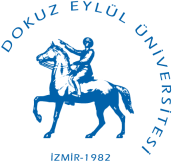 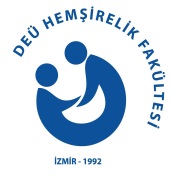 DOKUZ EYLÜL ÜNİVERSİTESİHEMŞİRELİK FAKÜLTESİ DEKANLIĞINA		2019-2020 eğitim-öğretim yılında …………………………………….. sınavı sonucunda Fakültenize ……………………………… öğrenci numarası ile kesin kayıt yaptırdım.		2019-2020 eğitim–öğretim yılında, Fakülteniz Öğretim ve Sınav Uygulama Esasları 7. maddesi “Hazırlık Eğitimi” kapsamında yabancı dil (İngilizce) hazırlık sınıfında öğrenim görmek:İstiyorum      İstemiyorum		Bilgilerinizi ve gereğini arz ederim.ADRES							Tarih 	: ………………………………………………………………				İmza	:………………………………							...……………………………	.				Adı-Soyadı:Cep Tel: (…….) …………….e-posta:………………………